Anna Berenguer AlberoCurrículum Vitae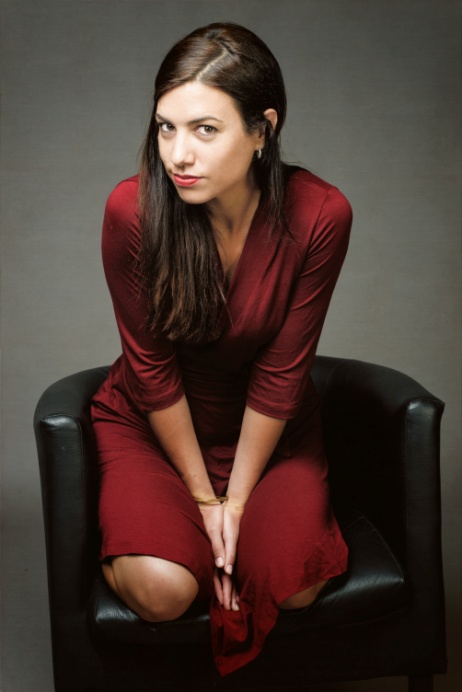 Fecha de nacimiento	22 de agosto de 1985Lugar de nacimiento 	Banyeres de Mariola (Alicante)Dirección de correo	annaberengueractriz@gmail.comTeléfono 		639075290Permiso de conducir	Tipo B									www.annaberenguer.comFormación académica2016				Cursos de entrenamiento ante la cámara y cásting con Pep Armengol y Mireia Juárez2010-2015			Graduada en Interpretación por el Institut del Teatre de Barcelona2008-2009			Máster Oficial Interuniversitario de Estudios Teatrales: Institut del Teatre, UAB, UPF2003-2007			Licenciada en Comunicación Audiovisual por la Universidad Autónoma de Barcelona2009-2010			Formada como actriz en el estudio Àtrium con Raimon Molins2010				Stage con la actriz Mara Bestelli. Cia Veronese Experiencia profesionalTEATRO2012-2017			Parracs, Enderrocs. Dirección Carles Santos i Jordi Oriol (TNC 2017)				Arrojarse al Vacío. Dirección Daniela de Vecchi (Festival Santiago Off 2017	)						Apocalypse Uploaded. Dirección Daniela de Vecchi (Fringe Madrid 2016 y Fira Tàrrega)						La Supervivencia de las Luciérnagas. Dirección Daniela De Vecchi (Fira Tàrrega 2014,						Temporada Alta, Off del Teatro Romea 2014-2015, Fringe Madrid, Festival Grec)		El suicidio del Elefante Hipotecado. Dirección de Daniela De Vecchi (Sala Barts 2016, La Seca Espai  Brossa, Àtic22)		Up all night. Compañía McGregor. (Festival Shakespeare de Barcelona, octubre 2014 y Festival Almagro Off 2015)Senyor gripau, senyora mort. Dirección de Albert Mestres (La Seca. Espai Brossa y Festival Internacional de Kurdistan 2013)Cos. Recital de Vicent Andrés Estellés. Dirección Albert Roig (CCCB, 2013). Pieza inaugural de la Feria Literarum 2016 Oratorio a Marilyn Monroe. Dirección Marc Chornet (Teatro CCCB 2013)Miércoles. Dirección de Daniela De Vecchi (Sala Beckett 2013)               			Los Pájaros muertos. La Veronal. Direcció Marcos Morau (Casa Elizalde 2010)AUDIOVISUAL2016		TV3 "La Riera", dirección Esteve Rovira, Personaje Noelia. 2014	Actriz protagonista web serie "Catacrack". Dirección Sara Bella2012	Actriz de la serie de animación 3D Patatamón. TV3/Canal33	Participa en diferentes cortometrajes y vídeos virales (Campaña Zanks, Vídeo de Plataforma per la llengua, Anuncio Federación de deportes y montaña de la Comunidad Valenciana)2007-2014	Trabaja en diferentes medios de comunicación: Redactora, locutora y presentadora del grupo de Comunicación Multimedia Cugat.cat (2009-2014), productora RAC 1(2007-2009), Programa Fora d'Hores en Radio 4 (2007)Idiomas:			Catalán/valenciano lengua materna, castellano, inglés (nivel intermedio)